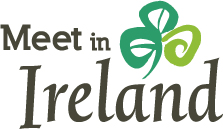 team building Facilities - APPLICATION FormPLEASE NOTE THE FOLLOWING:Type details where applicable and only within the boxes provided Return completed submissions to: info@meetinireland.comPlease contact 01-884 7754 with any queriesCONTACT DETAILSDESCRIPTIONACTIVITIES AND PROGRAMMES AVAILABLE	MEETING/CATERING FACILITIES additional information requiredPlease attach your brochure with this submission.  Please include up to 6 jpeg landscape images (sized 300x 200) related to your company and facilities.The image must be your copyright or you must have received written permission from the copyright holder to allow the image to be used by Fáilte IrelandDisclaimer:I/We accept that the accuracy of all particulars given on this form is the responsibility of the person or organisation completing and Fáilte Ireland will have no liability for inaccurate particulars which are submitted to it.  I/We hereby agree to indemnify Fáilte Ireland from all liability arising from the use of information supplied on this form or from any inaccuracy in such information. Fáilte Ireland reserves the right to edit material supplied to us for inclusion on our website.Signed: _________________________________________________	Name: __________________________________________________	Position: ________________________________________________	Date:	___________________________________________________Company NameAddressTelephone+353      E-mailWebsiteEvent  Contact Name:      Phone: +353      Email:       Description of your conference facilities and services for the corporate/incentive client (max 60 words)ActivityDescription Duration# PeopleMEETING ROOM NAME:    MEETING ROOM NAME:    MEETING ROOM NAME:    MEETING ROOM NAME:    MEETING ROOM NAME:    MEETING ROOM NAME:    MEETING ROOM NAME:    MEETING ROOM NAME:    MEETING ROOM NAME:    MEETING ROOM NAME:    Theatre capacityBoardroom capacityClassroom capacityBanquet capacityCocktail capacityInterpreting equipmentNatural daylightBlackout facilitiesAir ConWheelchair accessMEETING ROOM NAME:    MEETING ROOM NAME:    MEETING ROOM NAME:    MEETING ROOM NAME:    MEETING ROOM NAME:    MEETING ROOM NAME:    MEETING ROOM NAME:    MEETING ROOM NAME:    MEETING ROOM NAME:    MEETING ROOM NAME:    Theatre capacityBoardroom capacityClassroom capacityBanquet capacityCocktail capacityInterpreting equipmentNatural daylightBlackout facilitiesAir ConWheelchair accessMEETING ROOM NAME:    MEETING ROOM NAME:    MEETING ROOM NAME:    MEETING ROOM NAME:    MEETING ROOM NAME:    MEETING ROOM NAME:    MEETING ROOM NAME:    MEETING ROOM NAME:    MEETING ROOM NAME:    MEETING ROOM NAME:    Theatre capacityBoardroom capacityClassroom capacityBanquet capacityCocktail capacityInterpreting equipmentNatural daylightBlackout facilitiesAir ConWheelchair access